ОСНОВНО УЧИЛИЩЕ “СВ. СВ. КИРИЛ И МЕТОДИЙ”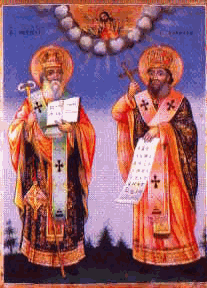 6600 гр. Кърджали                                                                                                                                                                                             директор: 0361/ 6 53 97гр. Кърджали,                                                                                                                                                                               тел./факс: 0361/6 59 26, 0361/2 27 33ул. “Ген. Чернозубов” № 19                                                                                                                 web: www.svetii-kardjali.org ; e-mail: ou_svetii_kj@abv.bgУТВРЪЖДАВАМ:ДИРЕКТОР:                     МАРИЯНА ПЕЕВАГРАФИКЗА ПРОВЕЖДАНЕ НА КЛАСНИ И КОНТРОЛНИ, ПИСМЕНИ РАБОТИ ЗА ПЪРВИЯ СРОК ЗА УЧЕБНАТА 2021/2022 ГОДИНАИзготвил:ЗДУД:Сюлейман МустафаКЛАСКОНТРОЛНА РАБОТАКОНТРОЛНА РАБОТАКОНТРОЛНА РАБОТАКОНТРОЛНА РАБОТАКОНТРОЛНА РАБОТАКЛАСНА РАБОТАКЛАСНА РАБОТАУЧЕБЕН ПРЕДМЕТУЧИТЕЛКЛАСIXXXIXIIIXIIIУЧЕБЕН ПРЕДМЕТУЧИТЕЛV”а”29.IX.03.XI12.I.15.XIIБългарски език и литератураЗл. ВълковаV”а”23.IX.14.X.07.XII06.I.МатематикаВ. СарловаV”а”28.IX..Английски езикШ. АлиV”а”27.IX.28.X.27.XI.Човекът и природатаЯ. МилушеваV”а”30.IX.История и цивилизацииЛ. ДрагневV”а”24.IX.География и икономикаЛ. ДрагневV”б”28.IX.26.X14.XIIБългарски език и литератураМ. СтояноваV”б”24.IX.15.X.08.XII12.I.МатематикаА.ДибековV”б”23.XI.10.XIIНемски езикМ. ЙордановаV”б”29.IX.29.X.28.XI.Човекът и природатаЯ. МилушеваV”б”23.IX.18.I.История и цивилизацииЛ. ДрагневV”б”01.X.География и икономикаМ. РусеваV”в”29.IX03.XI12.I.15.XIIБългарски език и литератураХ. КузмановV”в”24.IX.19.X.26.I.МатематикаФ. МустафаV”в”30.IX.08.XIIАнглийски езикШ. АлиV”в”21.IX.29.X.28.XI.Човекът и природатаЯ. МилушеваV”в”27.IX.История и цивилизацииМ. РусеваV”в”01.X.География и икономикаМ.РусеваVI”а”28.IX.26.X.14.XIIБългарски език и литератураМ. СтояноваVI”а”27.IX.05.XI.29.XI.10.I.МатематикаА. ДибековVI”а”29.IX.19.I.Информационни технологииДибеков/ХабиловаVI”а”30.IX.08.XII05.I.Английски езикШ. АлиVI”а”04.X..Човекът и природатаЯ. МилушеваVI”а”23.IX.История и цивилизацииМ. РусеваVI”а”0.X.География и икономикаМ. РусеваVI”б”20.IX.15.XI.16.XIIБългарски език и литератураМ. ЙордановаVI”б”24.IX.03.XI.25.XI26.I.05.I.МатематикаВ. СарловаVI”б”21.IX.18.I.Информационни технологииДибеков/ХабиловаVI”б”23.IX.25.XI03.XII25.I.Немски езикМ. ЙордановаVI”б”27.IX.Човекът и природатаЯ. МилушеваVI”б”29.IX.История и цивилизацииЛ. ДрагневVI”б”28.IX.14.XIIГеография и икономикаЛ. ДрагневVI”в”28.IX.26.X.14.XIIБългарски език и литератураХ. КузмановVI”в”27.IX.08.XI.05.I.МатематикаФ. МустафаVI”в”29.IX.19.I.Информационни технологииДибеков/МустафаVI”в”30.IX.08.XII05.I.Английски езикШ. АлиVI”в”04.X.Човекът и природатаФ. МустафаVI”в”21.IX.История и цивилизацииЛ. ДрагневVI”в”24.IX.География и икономикаЛ. ДрагневVII”а”21.IX.26.X.14.XIIБългарски език и литератураМ. СтояноваVII”а”28.IX.19.XI.21.XII18.I.МатематикаВ. СарловаVII”а”16.IX.Информационни технологииСарлова/ХабиловаVII”а”23.IX.07.XIIАнглийски езикШ. АлиVII”а”27.IX.04.XI.Биология и ЗОМ. ПееваVII”а”21.IX.20.XI.11.I.Физика и астрономияА. ДибековVII”a”30.IX.Химия и ООСЯ. МилушеваVII”a”29.IX.          История и цивилизации	Л. ДрагневЛ. ДрагневVII”a”24.IX.География и икономикаЛ. ДрагневVII”б”21.IX.26.Х.14.XIIБългарски език и литератураЗл. ВълковаVII”б”28.IX.19.XI.22.XII18.I.МатематикаА. ДибековVII”б”17.IX.Информационни технологииСарлова/МустафаVII”б”27.IX.07.XIIАнглийски езикШ. АлиVII”б”21.IX.Физика и астрономияФ. МустафаVII”б”01.Х.11.I.Биология и ЗОЯ. МилушеваVII”б”30.IX.Химия и ООСЯ. МилушеваVII”б”29.IX.История и цивилизацииЛ. ДрагневVII”б”24.IX.География и икономикаЛ. ДрагневVII”в”21.IX.26.Х.14.XIIБългарски език и литератураХ. КузмановVII”в”29.IX.22.XI.12.I.МатематикаФ. МустафаVII”в”20.IX.Информационни технологииХабилова/МустафаVII”в”27.IX.07.XIIАнглийски езикШ. АлиVII”в”28.IX.Физика и астрономияФ. МустафаVII”в”01.X.Биология и ЗОЯ. МилушеваVII”в”06.X..Химия и ООСЯ. МилушеваVII”в”23.IX.История и цивилизацииЛ. ДрагневVII”в”20.IX.География и икономикаЛ. Драгнев